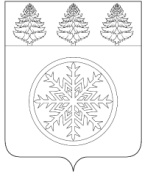 РОССИЙСКАЯ ФЕДЕРАЦИЯИРКУТСКАЯ ОБЛАСТЬАдминистрацияЗиминского городского муниципального образованияП О С Т А Н О В Л Е Н И Еот 02.04.2020г.                 		Зима                                  	       № 297О закрытии здания муниципального бюджетного общеобразовательного учреждения «Средняя общеобразовательная школа № 10»В связи со строительством и закрытием муниципального бюджетного общеобразовательного учреждения «Средняя общеобразовательная школа № 10», расположенного по адресу: 665390, Иркутская область, город Зима, улица Коммунистическая, 54, руководствуясь Федеральным законом от 06.10.2003 № 131-ФЗ «Об общих принципах организации местного самоуправления в Российской Федерации», Федеральным законом от 29.12.2012 № 273-ФЗ «Об образовании в Российской Федерации», требованиями СанПиН 2.4.2.2821-10, статьей 28 Устава Зиминского городского муниципального образования, администрация Зиминского городского муниципального образования П О С Т А Н О В Л Я Е Т:1. Закрыть здание муниципального бюджетного общеобразовательного учреждения «Средняя общеобразовательная школа № 10», расположенное по адресу: 665390, Иркутская область, город Зима, улица Коммунистическая, 54 с момента заключения муниципального контракта на строительство нового здания школы.	2. Обучение учащихся муниципального бюджетного общеобразовательного учреждения «Средняя общеобразовательная школа № 10» на период строительства организовать следующим образом:	2.1. Классы 1а, 1б, 2а, 2б, 3а, 3б, 3в – временно разместить в здании муниципального бюджетного общеобразовательного учреждения «Средняя общеобразовательная школа № 7», по адресу: 665388, Иркутская область, город Зима, микрорайон Ангарский, с 01.09.2020 года до завершения строительства нового здания муниципального бюджетного общеобразовательного учреждения «Средняя общеобразовательная школа № 10».	2.2. Классы 4а, 4б, 4в, 5а, 5б, 5в, 6а, 6б, 7а, 7б, 8а, 8б, 9а, 9б, 9в, 10, 11 – временно разместить в здании муниципального бюджетного общеобразовательного учреждения «Средняя общеобразовательная школа № 1», по адресу: 665390, Иркутская область, город Зима, улица Бограда, 59, с 01.09.2020 года до завершения строительства нового здания муниципального бюджетного общеобразовательного учреждения «Средняя общеобразовательная школа № 10».	3. Комитету по образованию администрации Зиминского городского муниципального образования (Горошко О.О.):	3.1. Организовать предоставление общедоступного и бесплатного основного общего образования обучающимся муниципального бюджетного общеобразовательного учреждения «Средняя общеобразовательная школа № 10» и осуществить необходимые организационные мероприятия, связанные с закрытием здания данного образовательного учреждения.3.2. Опубликовать настоящее постановление в общественно-политическом еженедельнике «Новая Приокская правда» и разместить на официальном сайте администрации Зиминского городского муниципального образования в информационно - телекоммуникационной сети «Интернет».3.3. Принять меры по обеспечению соблюдения трудовых прав педагогического состава и работников муниципального бюджетного общеобразовательного учреждения «Средняя общеобразовательная школа № 10».4. Контроль исполнения настоящего постановления оставляю за собой. Мэр Зиминского городского муниципального образования                                                                             А.Н. КоноваловЗаместитель мэра городского округапо социальным вопросам                                                                     	            О.В. Костикова «___»__________ 2020г. Управляющий делами администрации                                                                 С.В. Потемкина  «___»__________ 2020г. Заместитель начальника управления правовой,кадровой и организационной работы – начальникюридического отдела	                                                                               О.В. Тайшина «___»__________ 2020г. Председатель Комитета по образованию администрации ЗГМО                                     			    О.О. Горошко  «___»__________ 2020г. Исп. Горошко Ольга Олеговна8(39554) 3-66-25